Safety: _______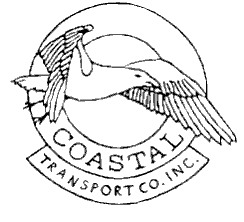 Rating:_______COASTAL TRANSPORT CO., INC.INCIDENT PREVENTION OBSERVATIONLOADINGRoot Cause(s) Analysis (RCA):1. Lack of skill or knowledge					          5. Correct way takes more time and/or requires more effort2. Lack of or inadequate operational procedures or work standards		          6. Short-cutting standards procedures is positively reinforced or tolerated3. Inadequate communication of expectations regarding procedures or work standards     7. Person thinks there is no personal benefit to always doing the job according to standards 4. Inadequate tools or equipment					          8. Uncontrollable****This form along with the Non-Revenue must be completed in order to process pay.****Terminal:  Date of IPO:  01/01/17Time of IPO:  00:00  am  pmEmployee being Observed:      Employee being Observed:      Employee #:       Employee Observing:       Employee Observing:       Employee #:       Incident Background Information:       Incident Background Information:       Incident Background Information:       Observer’s Comments:       Observer’s Comments:       Observer’s Comments:       Questionable Item #RCA #Solution(s) How to prevent an  undesirable behavior from reoccurringResponsible PersonDue DateCompletionDateVerified and ValidatedOriginal Manifest #:       Original Manifest Date:       IPO Manifest #:       IPO Manifest Date:       DPO/Non-Revenue #:       DPO/Non-Revenue #:       Reviewed by:Reviewed by:Management Comments:       Management Comments:       IPO Performed by:        Date:        Terminal Manager:        Date:        Other Management (if applicable):       Date:        Activity Description LOADINGYesNo?CommentsBEFORE LOADING1Complete stop at the stop line (Follow local procedure)2Shuts off lights & electrical accessories (radio, CB, etc.)3Checks to make sure rack is clear before entering4Positions truck under rack – aligned properly for loading (no backing)5Sets parking brake by use of the yellow parking brake valve6Enters information in OBR7Turns engine off, parks in gear8Reviews SPSA9Dismounts truck using 3 point stance (shuts door)LOADING PROCEDURES10Activates rack with card and/or keys11Connects scully overfill protection cable12Checks/sets compartment ID markers according to dispatch13Carefully removes dust covers14Checks the VR hose (condition) and valves for liquid which could block flow of return vapors15Securely connect vapor recovery hose.16Activates and checks trailer air system, at least 60 psi17Ensures compartments are empty by checking the sight glass or draining18Connect loading arms using alignment sleeves prior to locking19Uses correct body movements & positioning (lifting, pushing, pulling, & bending20Checks for leaks21Make sure internal valves open – scully green light is on22Sets meters to exact gallons according to dispatch23Double checks via walkdown-meter gallons, to product arm to ID marker to compartment size24Start product flow25Keep eyes on loading process, checks for leaks26Remains at loading controls27Knows emergency shutdown procedures28When finishing loading, deactivates rack (card/key or presses LOAD COMPLETE)29Closes internals, disconnects and secures all loading arms, checks leaks30Replaces and secures dust covers on loaded compartments31Disconnects and secures vapor recovery hoses, replaces cap on trailer32Disconnects and secures vapor scully cable33Double checks to see that all equipment is disconnected34Drives truck off load rack35Sets parking brake, puts in gear shuts engine off36Dismounts using 3-point stance, puts choke block between tandems37Obtains shipping papers & checks against dispatch38Mounts truck using 3-point stance, reviews SPSA card39Enters gross and net gallons in OBR40Fastens seat belt/checks mirrors prior to exiting the terminal41Uses CTCO loading card42Uses and completes “I CERTIFY” formTOTAL [(Total Correct/(Total Correct + Total Questionable))*100]        % SAFE